§15-103.  Violations1.  Fine.  The superintendent may impose a fine of up to $25,000 on a person for any violation of this Article.  Each violation of this Article or of any rule adopted pursuant to section 15‑104 is a separate offense for the purposes of this section.[PL 2021, c. 357, §1 (NEW).]2.  Suspended from operating in State.  If the superintendent finds that a person has knowingly violated any provision of this Article and the violation caused financial harm to a student, the superintendent may suspend the person from operating as or bar the person from being a stockholder, officer, director, partner, owner or employee of a student financing company for a period of up to 10 years.[PL 2021, c. 357, §1 (NEW).]3.  Crime.  A violation of this Article is a Class E crime.[PL 2021, c. 357, §1 (NEW).]4.  Private right of action.  A student financing company that fails to comply with this Article is liable to any person or class of persons obligated on such student financing contract for any of the following:A.  Actual damages or $500, whichever is greater;  [PL 2021, c. 357, §1 (NEW).]B.  An order enjoining the methods, acts or practices;  [PL 2021, c. 357, §1 (NEW).]C.  Restitution of property;  [PL 2021, c. 357, §1 (NEW).]D.  Punitive damages;  [PL 2021, c. 357, §1 (NEW).]E.  Attorney's fees; and  [PL 2021, c. 357, §1 (NEW).]F.  Any other relief that the court determines proper, including a declaration that the contract between the person or class of persons and the student financing company is void and unenforceable.  [PL 2021, c. 357, §1 (NEW).][PL 2021, c. 357, §1 (NEW).]5.  Remedies.  Any violation of this Article is subject to the remedies provided in this section in addition to remedies otherwise provided by law.[PL 2021, c. 357, §1 (NEW).]SECTION HISTORYPL 2021, c. 357, §1 (NEW). The State of Maine claims a copyright in its codified statutes. If you intend to republish this material, we require that you include the following disclaimer in your publication:All copyrights and other rights to statutory text are reserved by the State of Maine. The text included in this publication reflects changes made through the First Regular and First Special Session of the 131st Maine Legislature and is current through November 1. 2023
                    . The text is subject to change without notice. It is a version that has not been officially certified by the Secretary of State. Refer to the Maine Revised Statutes Annotated and supplements for certified text.
                The Office of the Revisor of Statutes also requests that you send us one copy of any statutory publication you may produce. Our goal is not to restrict publishing activity, but to keep track of who is publishing what, to identify any needless duplication and to preserve the State's copyright rights.PLEASE NOTE: The Revisor's Office cannot perform research for or provide legal advice or interpretation of Maine law to the public. If you need legal assistance, please contact a qualified attorney.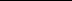 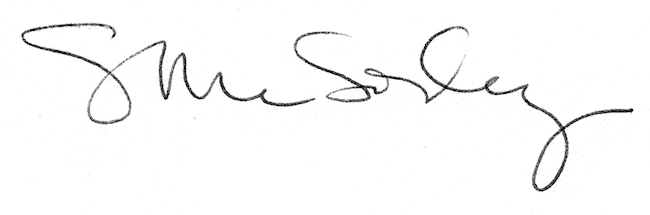 